他的父母想让他放弃宣教工作والداه يريدان منه أن يترك العمل للدعوة[باللغة الصينية Chinese    中文   ]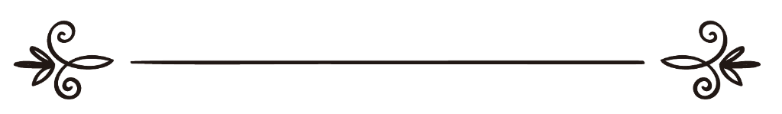 来源：伊斯兰问答网站مصدر : موقع الإسلام سؤال وجواب编审: 伊斯兰之家中文小组مراجعة: فريق اللغة الصينية بموقع دار الإسلام他的父母想让他放弃宣教工作问: 对穆斯林来说，服从父母和为伊斯兰民族工作孰重孰轻？我问这个问题是因为我的丈夫选择了给穆斯林教授宗教知识的工作，而他的父母不同意这个工作，他的父亲想让他回到自己的家乡，从事他的专业；我现在也不知道应该怎样做？因为我的公公要求我说服我的丈夫回来，我是这个家庭中唯一支持丈夫为主道工作的人，为了帮助丈夫继续工作，我甚至放弃了作为妻子应该享受的许多权利，我们面临着一部分困难，但是感谢真主，我们都很好。我现在应该怎么做？我既不想违背公公的要求，更不想干涉丈夫自己选择的生活之路。我们共同一致地决定要过简单朴素的生活。
答：一切赞颂，全归真主。第一：毋庸置疑，真主已经命令穆斯林必须要服从父母的命令。伟大的真主说：“你说：「你们来吧，来听我宣读你们的主所禁戒你们的事项：你们不要以物配主，你们应当孝敬父母；你们不要因为贫穷而杀害自己的儿女，我供给你们和他们；你们不要临近明显的和隐微的丑事；你们不要违背真主的禁令而杀人，除非因为正义。他将这些事嘱咐你们，以便你们了解。」”（6：151）艾布·胡赖勒（愿主喜悦之）传述：一个人来到真主的使者（愿主福安之）的跟前说：“真主的使者啊！ 谁最有资格受我的优待？” 真主的使者说：“你的母亲。”他又问：“然后是谁？” 真主的使者说：“你的母亲。”他又问：“然后是谁？” 真主的使者说：“你的母亲。”他又问：“然后是谁？” 真主的使者说：“你的父亲。”《布哈里圣训实录》（5626段）和《穆斯林圣训实录》（2548段）辑录。真主禁止忤逆父母，穆额莱·本·舍尔白（愿主喜悦之）传述：先知（愿主福安之）说：“的确，真主禁止你们忤逆父母、活埋女婴、不尽义务而只享权利，真主憎恶你们说三道四、乞讨成性和挥霍钱财。” 《布哈里圣训实录》（2277段）和《穆斯林圣训实录》（593段）辑录。为伊斯兰工作要求每个穆斯林必须要量力而行，也许你的丈夫应该留在那个地方，为那儿的穆斯林服务，给他们教授宗教知识，主持他们的宗教事务；所以你的丈夫不必回到自己的家乡，而放弃宣教和为伊斯兰民族的工作。一个人向谢赫阿卜杜·阿齐兹·本·巴兹（愿主怜悯之）询问：“几年以来，我一直在远离父母居住的城市的一个地方教孩子们背诵《古兰经》，所以我的父母要求我放弃教授《古兰经》的工作，回到他俩的身边，和我的兄弟一起工作。我对这件事情一直犹豫不决，因为我担心自己如果放弃了教授《古兰经》的工作，那些学生就会荒废学业，把已经背记的《古兰经》忘得一干二净。您对我的忠言和劝告是什么呢？愿真主赐您幸福！”谢赫阿卜杜·阿齐兹·本·巴兹（愿主怜悯之）回答：“我们忠告你继续留下来，给学生们教授背诵《古兰经》，因为先知 （愿主福安之）说：‘你们中最优秀的人就是学习《古兰经》和教授《古兰经》的人。’《布哈里圣训实录》辑录；因为其中有穆斯林大众的利益，你不必服从父母的要求而放弃这件神圣的事情，因为先知（愿主福安之）说：‘只能在合情合理的事情中服从。’你必须要通过优美的方式和温言细语向父母表示歉意。一切顺利，唯凭真主！”《 谢赫阿卜杜·阿齐兹·本·巴兹法太瓦全集》( 5 / 412 ) .第二：如果有人可以替代你的丈夫，在那儿继续为伊斯兰工作，而且在自己的家属居住的地方也有为伊斯兰工作的需要，你的丈夫可以服从他的父母，回到自己的家乡，这样就可以两者兼备：即实现了父亲的愿望，又为伊斯兰服务；也许他的家乡更加需要他，也许他留在现在的那个地方而无法展现伊斯兰表面的标志，也不能在那儿很好地教育他的孩子。如果你的丈夫将要回来从事他的专业而不是为伊斯兰工作，你应该站在他的身边，鼓励他仍然留在那儿，继续为伊斯兰工作，毋庸置疑，这在你们的宗教方面对你们有好处，但是在你们的现世方面会造成一定的困难，真主阙前的报酬是最好的，也是最长久的；同时我们必须要强烈地提醒：穆斯林不能向蜡烛那样，为了照亮别人而燃烧自己；如果他所在的环境阻碍他服从真主，也不能很好的教育你们的孩子，你们就应该尽力而为地改变这个环境，使之成为适合你的孩子们健康成长的环境，让他们从小就坚持伊斯兰的标志；愿真主使我们大家顺利地履行真主喜悦和满意的功修！ 真主至知！  伊斯兰问答网站  23389   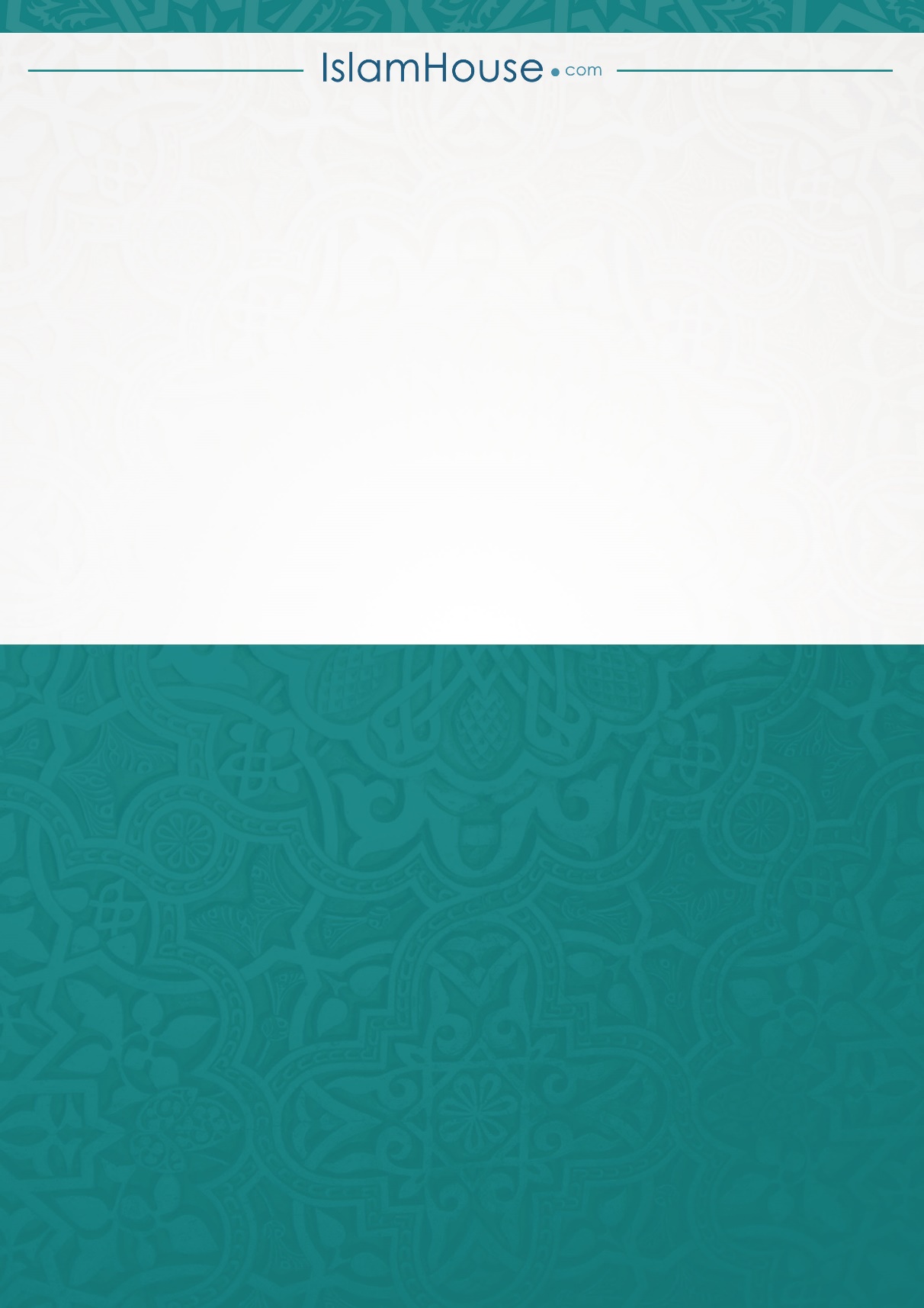 